P.O. Box 33386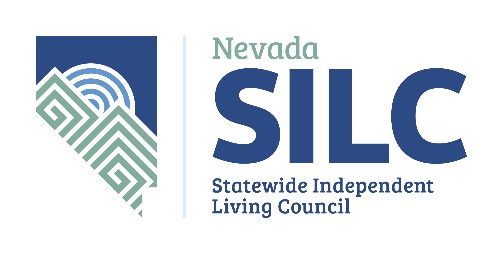 Las Vegas, NV 89133nvsilc@adsd.nv.govhttps://www.nvsilc.com/AGENDA Name of Organization:	Nevada Statewide Independent Living Council (NV SILC)Dates and Time of Meeting:	Wednesday &Thursday, January 11 & 12, 2023 					1:00 p.m. 		This meeting is open to the public and will be held at the following location:Nevada Department of Health and Human ServicesAging and Disability Services Division 3208 Goni Road, Building I, Suite 181, Carson City, NV 89706And via video conference:The public may also observe this meeting and provide public comment on Zoom.  To Join the Zoom Meetinghttps://us02web.zoom.us/j/9299041434?pwd=NmM5Tk1Od3ltRzg1enhRYTU3WDdUZz09Meeting ID: 929 904 1434Password: NVSILC (case sensitive)+1 253 215 8782 US (Tacoma)The number provided may incur long-distance telephone carrier charges, and is offered as a regional call-in number, only.Meeting ID: 929 904 1434Password: 707401 (if exclusively calling in; if accessing the meeting via both the audio and video feed, please use the above password instead)Find your local number: https://us02web.zoom.us/u/kdGvZ9R9O5 Meeting Materials Available at:	https://www.nvsilc.com/meetings/*Please note that beliefs and values held by our designated presenters may or may not align with those of the Council.Welcome, Roll Call and Verification of PostingJulie Weissman-Steinbaugh, ChairPublic CommentMembers of the public will be invited to speak; however, no action may be taken on a matter during public comment until the matter itself has been included on an agenda as an item for possible action. Please clearly state and spell your first and last name, if unique or otherwise unfamiliar to the Subcommittee. Public comment may be limited to 3 minutes per person, at the discretion of the chair. Agenda items may be taken out of order, combined or consideration by the public body, and/or pulled or removed from the agenda at any time.  Pursuant to NRS 241.020, no action may be taken upon a matter during a period devoted to comments by the general public until the matter itself has been specifically included on an agenda as an item upon which action may be taken.Approval of Meeting Minutes from October 12 & 13, 2022 and December 8, 2022 (for Possible Action)Julie Weissman-Steinbaugh, ChairNevada Hand Presentation on Their Affordable Housing Model and Projects.Waldon Swenson, Vice President of Corporate AffairsPresentation, Discussion and Make Possible Recommendations Regarding AB37, a Behavioral Health Workforce Development Pipeline Bill (for Possible Action)Sara Hunt, PhD., Director, UNLV Mental/Behavioral Health Training CoalitionDiscussion and Make Recommendations Regarding Aging and Disability Services’ (ADSD) Olmstead Plan Progress (for Possible Action)Cindi Swanson, Steering Committee MemberADSD Presentation Regarding Agency Approved Budget Overview.Dena Schmidt, Administrator, ADSDAll Other ADSD Updates Including the American Rescue Plan Act (ARPA) Independent Living (IL) Funding Summary, Discussion and Make Possible Recommendations (for Possible Action)Cheyenne Pasquale, Designated State Representative (DSE) for NV SILCADSD Presentation, Discussion and Make Recommendations Regarding the Internal Process for Evaluating Applications for Subawards (for Possible Action)Cheyenne Pasquale, Chief of Planning, Advocacy and Community Services UnitPresentation, Discussion and Make Possible Recommendations Regarding the Division of Health Care Financing and Policy’s (DHCFP) Quadrennial Rate Review for 2022 (for Possible Action)Kim Adams, Manager, Rate Analysis and Development Unit, DHCFPPresentation, Discussion and Make Possible Recommendations Regarding a Proposed New IL Blind Program and Planning Process (for Possible Action)John Rosenlund, IL Program DirectorUpdates on the ADSD State Independent Living Program (ILP)John Rosenlund, IL Program Director Updates/Overview Regarding Consumer TrendsMary Evilsizer, Executive Director, Southern Nevada Center for Independent Living (SNCIL)Lisa Bonie, Executive Director, Northern Nevada Center for Independent Living (NNCIL)DeeDee Foremaster, Executive Director, Rural Center for independent Living (RCIL) NV SILC Subcommittee Planning and Appointments (for Possible Action)Legislative SubcommitteeIntegrated Employment Workforce Development SubcommitteeTransition WorkgroupState Plan for Independent Living (SPIL) WorkgroupJulie Weissman-Steinbaugh, ChairDiscussion and Make Possible Recommendations Regarding Employment First in Nevada (for Possible Action)Dawn Lyons, Executive DirectorReview and Approval of Part B Program Progress Report to the Administration for Community Living (ACL) (for Possible Action)Dawn Lyons, Executive DirectorDiscussion and Make Recommendations Regarding Scheduling Stand-Alone Trainings so they can be Recorded and posted to NV SILC Website (for Possible Action)Dawn Lyons, Executive DirectorNV SILC Budget and Current and Future SPIL Planning and Progress Review and Make Possible Recommendations (for Possible Action)Dawn Lyons, Executive DirectorDiscussion and Make Recommendations Regarding Endorsing NV SILC Executive Director to Represent NV SILC on the Medical Care Advisory Commission (for Possible Action)Julie Weissman-Steinbaugh, ChairDiscussion and Make Recommendations Regarding Voting Members and Ex-Officio Representation on NV SILC (for Possible Action)Julie Weissman-Steinbaugh, ChairPublic CommentMembers of the public will be invited to speak; however, no action may be taken on a matter during public comment until the matter itself has been included on an agenda as an item for possible action. Please clearly state and spell your first and last name, if unique or otherwise unfamiliar to the Subcommittee. Public comment may be limited to 3 minutes per person, at the discretion of the chair. Agenda items may be taken out of order, combined or consideration by the public body, and/or pulled or removed from the agenda at any time.  Pursuant to NRS 241.020, no action may be taken upon a matter during a period devoted to comments by the general public until the matter itself has been specifically included on an agenda as an item upon which action may be taken.Adjournment	Julie Weissman-Steinbaugh, ChairNOTE:  We are pleased to make reasonable accommodations for members of the public who have disabilities and wish to attend the meeting.  If special arrangements for the meeting are necessary, please notify Wendy Thornley as soon as possible and at least five days in advance of the meeting.  You may email her at wthornley@adsd.nv.gov According to NRS 241.020, supporting materials for this meeting is available at:  3416 Goni Road, #D-132, Carson City, NV 89706 or by contacting Wendy Thornley by email at wthornley@adsd.nv.gov. Agenda Posted at the Following Locations:Notice of this meeting was posted at: Nevada Department of Health and Human ServicesAging and Disability Services Division 3208 Goni Road, Building I, Suite181, Carson City, NV 89706and on the Internet: https://www.nvsilc.com/meetings/ and https://notice.nv.gov and https://www.nvsilc.com/ 